14. b. tételUrbanizációUrbanizáció fogalmaA városok számának, területének és a városi lakosság arányának növekedését városodásnak, a városi életmód terjedését és az ehhez köthető arculatváltást városiasodásnak (falvak átalakulása, városi jelleg), a két folyamatot együtt pedig urbanizációnak nevezzük.Klasszikus városszerkezet övei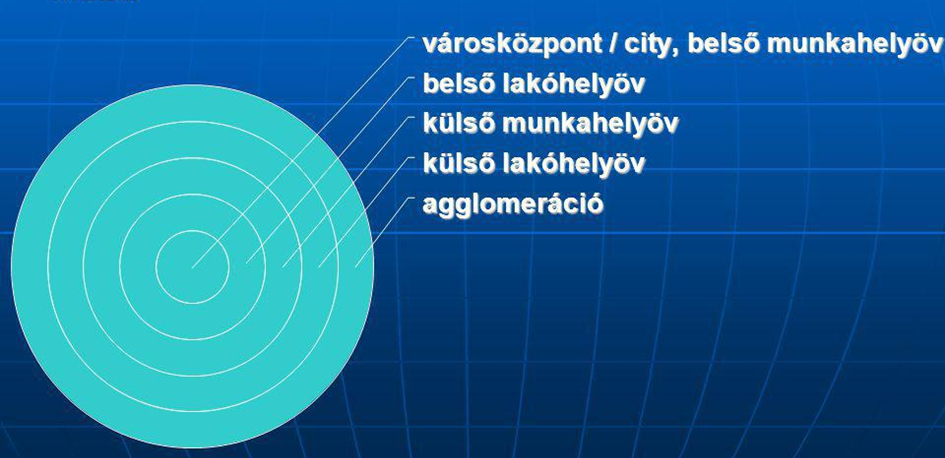 City (központ), belső munkahelyövA város legbelső része, drága üzletek, irodák, hivatalok, szállodák találhatók itt. Sűrűn beépített. Nappal nagyon sok járókelő van itt. Budapesten a Váci utca környéke. Belső lakóövSűrűn beépített része a városnak, a city körül helyezkedik el. Több emeletes, régi bérházak találhatók itt. A házak általában rossz állapotban vannak. A tehetősebb városlakók elköltöznek ezekből a házakból, gettósodás figyelhető meg. Napjainkban sok helyen megindult a rossz állapotú épületek, városrészek rehabilitációja, modern városrészek jöttek létre. Budapesten a Corvin-negyed rehabilitációjával nagyon vonzóvá vált a fiatalok számára.Budapesten a Nagy Körút és a Kis Körút közti részek.Külső munkahelyövPályaudvarok, raktárak, ipari üzemek találhatók ezen a területen. Közöttük régebbi lakótelepek lehetnek. Ilyen például Budapesten a Kelenföldi pályaudvar, a Kőbányai sörgyár.Külső lakóövKertes, családi házas területek, lakótelepek a város külső részén. A szolgáltatások biztosítására helyi városrész-központok jöttek létre. Újabban megjelenő bevásárlóközpontok főleg itt jöttek létre. Lakónépessége nő.Budapesten ilyen terület például Káposztásmegyer, Újpest, Pestszentlőrinc.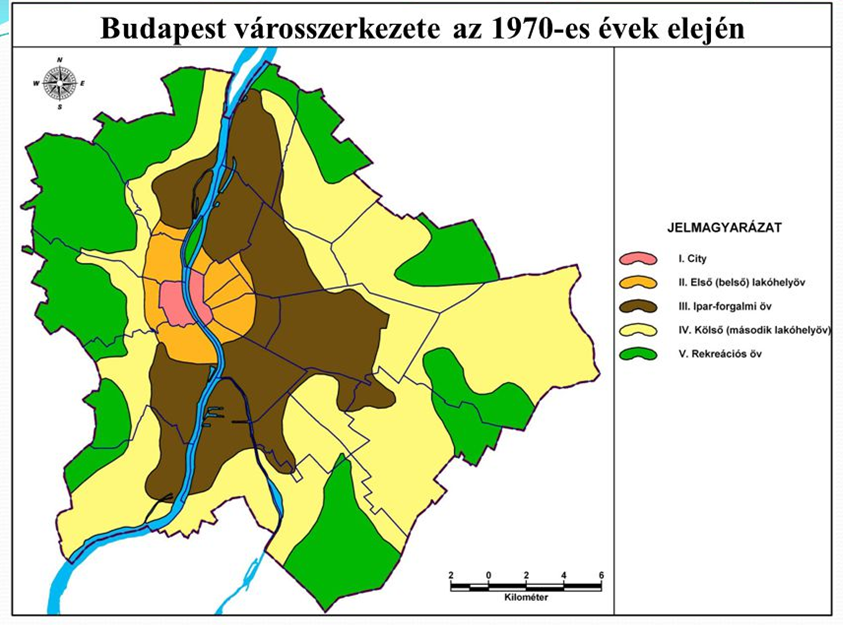 Az agglomeráció település típusai és kapcsolatuk a központtalA felgyorsult urbanizáció hatására a nagyvárosok körül jellegzetes településhalmazok, ún. agglomerációk jöttek létre. Az alvótelepülések főként lakófunkcióval rendelkeznek: lakosságuk nagy része a központban vagy valamelyik bolygóvárosban dolgozik, ezért ingázik. Bolygóvárosnak nevezzük azokat az agglomerációhoz tartozó kisebb városokat, amelyek a központi település tehermentesítése céljából átvettek egy-egy szerepkört a centrumtól.)Az agglomeráció és a központi város kapcsolata szoros. Az agglomeráció települései egészséges lakóhelyet biztosítanak, városellátó mezőgazdasági termelést folytatnak, pihenési lehetőségeket biztosítanak a városlakók számára, bizonyos ipari tevékenységeket át tudnak venni a várostól.A központ munkahelyet, szolgáltatásokat (kórház, iskolák, közigazgatás, kultúra) biztosít az agglomeráció lakói számára.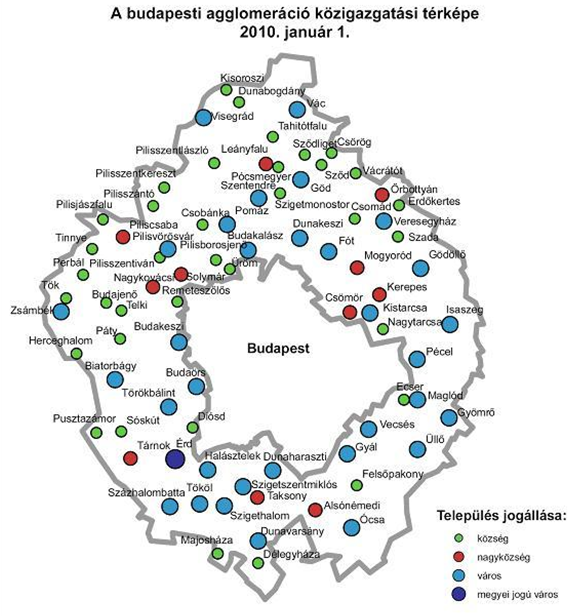 Példák a nagyvárosi élet okozta társadalmi-környezeti problémákra:A nagyfokú beépítettség csökkenti a zöldterület, ezért egészségtelen lesz a levegő.A zsúfoltság túlterheli az infrastruktúrát, közlekedési problémák, dugók alakulnak ki.A közlekedés miatt a levegőszennyezés nagyon káros, szmog alakulhat ki. A zajterhelés jelentős, idegrendszeri és hallószervi károkat okozhat. A képződő hulladék elhelyezése komoly problémákat okozhat. A rohanó életmód stresszessé teszi az embereket.A megnövekedett lakosságszám miatt lakáshiány alakulhat ki, a meglevő lakásállomány leromlik, nincs kapacitás ezeket felújítani. Sok a hajléktalan, akik nem rendelkeznek lakással és munkával, az utcán kénytelenek élni. A nagyváros belső területein a régi bérházak leromlása miatt azok elértéktelenedtek, gettósodás indult el.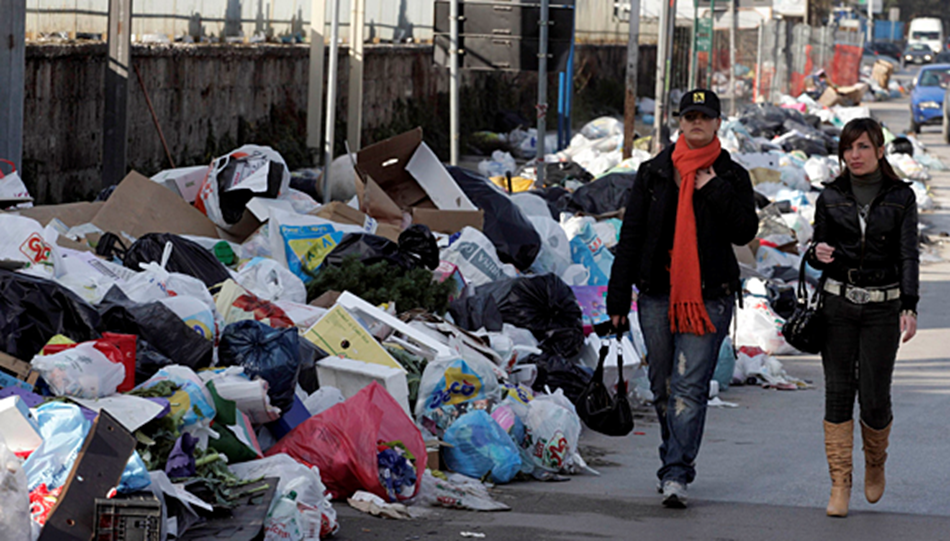 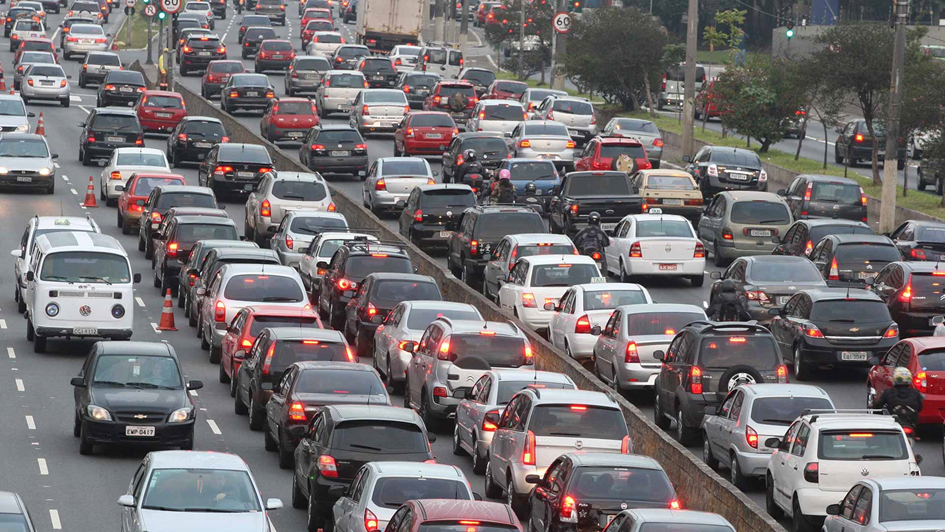 Nagyvárosi élettel járó problémák